Your recent request for information is replicated below, together with our response.In accordance with the Freedom of Information Act 2000 I would like to request the following information be shared with me:1. How many muggings have been reported in your region each month since 1st January 2019 (up to and including March 2024)2. How many domestic burglaries (as in burglaries occurring in private homes as opposed to commercial buildings) have been reported in your region each month since 1st January 2019 (up to and including March 2024)3. How many muggings (that involved at least one watch/timepiece) have been reported in your region each month since 1st January 2019 (up to and including March 2024)The information sought is not held by Police Scotland and section 17 of the Act therefore applies.By way of explanation, 'mugging' and 'domestic burglary' are not crime classifications in Scotland. To be of assistance, data regarding all crimes can be accessed online - you may be interested in robbery and theft by housebreaking - Crime data - Police Scotland4. How many domestic burglaries (that involved at least one watch/timepiece) have been reported in your region each month since 1st January 2019 (up to and including March 2024)5. How many watches have been reported as stolen (via theft, robbery or burglary etc.) in your region each month since 1st January 2019 (up to and including March 2024)6. How many watches have been reported as lost in your region each month since 1st January 2019 (up to and including March 2024)7. What are the top five most stolen watch brands in your region (and what percentage of your total watch thefts do these brands account for). Please answer this questions for the years 2019, 2020, 2021, 2022, 2023 and for 1st Jan- 31st March 2024.Unfortunately, I estimate that it would cost well in excess of the current FOI cost threshold of £600 to process your request.  I am therefore refusing to provide the information sought in terms of section 12(1) of the Act - Excessive Cost of Compliance.To explain, we are unable to search crime reports based on the type of property stolen. To provide you with this information, we would be required to review all theft crime reports for relevance.8. How many cases involving counterfeit goods have been reported in your region each month since 1st January 2019 (up to and including March 2024)9. How many cases involving counterfeit watches have been reported in your region each month since 1st January 2019 (up to and including March 2024)Unfortunately, I estimate that it would cost well in excess of the current FOI cost threshold of £600 to process your request.  I am therefore refusing to provide the information sought in terms of section 12(1) of the Act - Excessive Cost of Compliance.We cannot search Crime Reports based on links to particular property items. These may have been recorded as reset/ fraud etc, depending on circumstances and again, all potentially relevant Crime Reports would have to be individually assessed.If you require any further assistance, please contact us quoting the reference above.You can request a review of this response within the next 40 working days by email or by letter (Information Management - FOI, Police Scotland, Clyde Gateway, 2 French Street, Dalmarnock, G40 4EH).  Requests must include the reason for your dissatisfaction.If you remain dissatisfied following our review response, you can appeal to the Office of the Scottish Information Commissioner (OSIC) within 6 months - online, by email or by letter (OSIC, Kinburn Castle, Doubledykes Road, St Andrews, KY16 9DS).Following an OSIC appeal, you can appeal to the Court of Session on a point of law only. This response will be added to our Disclosure Log in seven days' time.Every effort has been taken to ensure our response is as accessible as possible. If you require this response to be provided in an alternative format, please let us know.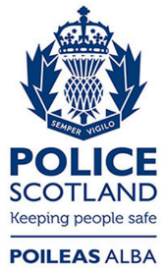 Freedom of Information ResponseOur reference:  FOI 24-1043Responded to:  22 April 2024